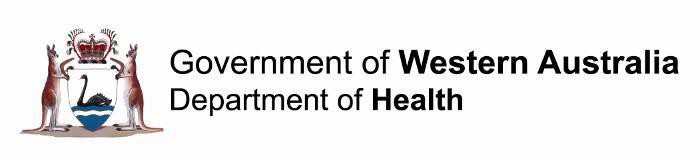 COVID-19 Mandatory Vaccination – Employee Restrictions on Access to Health Care Facilities – Guidelines Current version: 17/09/2021TEMPLATE – GLOBAL DIRECTIVE (LAWFUL ORDER)[Global Directive to issue from Department of Health and Health Service Providers; or may be tailored as a letter to an individual employee or class of employees.][DEPARTMENT/HEALTH SERVICE PROVIDER HEADER]EMPLOYER DIRECTION – REQUIREMENT TO BE VACCINATED AGAINST COVID-19Message Authorised by: